ΕΛΛΗΝΙΚΗ ΔΗΜΟΚΡΑΤΙΑ			         ΣΥΡΟΣ-ΕΡΜΟΥΠΟΛΗ: 16-08-2022ΠΕΡΙΦΕΡΕΙΑ ΝΟΤΙΟΥ ΑΙΓΑΙΟΥ	          Αριθ. Πρωτ : οικ. 1779ΓΕΝΙΚΗ ΔΙΕΥΘΥΝΣΗ  ΑΝΑΠΤΥΞΗΣΔΙΕΥΘΥΝΣΗ ΑΝΑΠΤΥΞΗΣ  ΚΥΚΛΑΔΩΝ ΠΕΡΙΦΕΡΕΙΑΚΗ ΕΝΟΤΗΤΑ ΣΥΡΟΥΤαχ. Δ/νση: Αντωνίου ΜάτεσηΤαχ. Κώδικας : 84100Τηλέφωνο: 2281088742 / 82561Πληροφορίες : Δ. Αλεξανδρής Αριθ. συσκ. Τηλ/τυπίας  : 2281077151Ηλεκτρονική Διεύθυνση : dak@1730.syzefxis.gov.grΔΕΛΤΙΟ ΜΕΣΩΝ ΤΙΜΩΝ ΤΡΟΦΙΜΩΝ ΑΝΑ ΚΑΤΗΓΟΡΙΑ ΤΗΝ            ΤΡΙΤΗ  16-08-2022 ΓΙΑ ΤΗΝ ΣΥΡΟ (Τιμές πινακίδας με ΦΠΑ)Στις παρακάτω σελίδες μπορείτε να δείτε ενδεικτικές τιμές  τροφίμων ανά κατηγορία όπως  πάρθηκαν από το Τμήμα Εμπορίου της Διεύθυνσής  μας. 	Ο ΠΡΟΪΣΤΑΜΕΝΟΣ  	ΤΜΗΜΑΤΟΣ ΕΜΠΟΡΙΟΥ                                                                                                      κ.α.α                                                                                                      	ΔΗΜΗΤΡΙΟΣ ΑΛΕΞΑΝΔΡΗΣΔΕΛΤΙΟ ΜΕΣΩΝ ΤΙΜΩΝ ΤΡΟΦΙΜΩΝ ΑΝΑ ΚΑΤΗΓΟΡΙΑ ΤΗΝ            ΤΡΙΤΗ  16-08-2022 ΓΙΑ ΤΗΝ ΣΥΡΟ(Τιμές πινακίδας με ΦΠΑ)ΟΠΩΡΟΠΩΛΕΙΑ ΚΡΕΟΠΩΛΕΙΑΥΠΕΡΑΓΟΡΕΣ ΤΡΟΦΙΜΩΝ-SUPER MARKETΕΙΔΟΣΜΕΣΗ ΤΙΜΗ ΑΓΓΟΥΡΙΑ1,50 € ΚΙΛΟΑΝΗΘΟΣ τεμ0,53 τεμ €ΑΧΛΑΔΙΑ2,94 € ΚΙΛΟΒΕΡΙΚΟΚΑ 3,44  € ΚΙΛΟΚΑΡΟΤΑ1,39 € ΚΙΛΟΚΑΡΠΟΥΖΙΑ0,72 € ΚΙΛΟΚΛΙΜΕΝΤΙΝΙΑ------ΜΑΝΤΑΡΙΝΙΑ------ΚΟΛΟΚΥΘΙΑ2,05 € ΚΙΛΟΚΡΕΜΜΥΔΙΑ1,25 € ΚΙΛΟΛΑΧΑΝΟ   1,14 € ΚΙΛΟΛΕΜΟΝΙΑ2,28 € ΚΙΛΟΜΑΪΝΤΑΝΟΣ τεμ   0,50 τεμ €ΜΑΡΟΥΛΙΑ1,50 € ΚΙΛΟΜΗΛΑ2,27 € ΚΙΛΟΜΠΑΝΑΝΕΣ2,23 € ΚΙΛΟΝΕΚΤΑΡΙΝΙΑ 3,22 € ΚΙΛΟΝΤΟΜΑΤΕΣ   2,02 € ΚΙΛΟΠΕΠΟΝΙΑ2,19 € ΚΙΛΟΠΙΠΕΡΙΕΣ ΠΡΑΣΙΝΕΣ 2,72 € ΚΙΛΟΠΟΡΤΟΚΑΛΙΑ   1,18 € ΚΙΛΟΠΡΑΣΑ2,93 € ΚΙΛΟΡΟΔΑΚΙΝΑ3,08 € ΚΙΛΟΣΕΛΙΝΟ τεμ   0,50 τεμ €ΣΚΟΡΔΑ   5,35 € ΚΙΛΟΣΤΑΦΥΛΙΑ (Σταφίδα)                           3,61 € ΚΙΛΟΠΑΤΑΤΕΣ1,18 € ΚΙΛΟΚΡΕΜΜΥΔΙΑ ΦΡΕΣΚΑ 2,70 € ΚΙΛΟΜΠΡΟΚΟΛΟ   3,86 € ΚΙΛΟΚΟΥΝΟΥΠΙΔΙ   2,86 € ΚΙΛΟΣΑΛΑΤΑ ΓΑΛΛΙΚΗ τεμ   1,29 τεμ €ΜΕΛΙΤΖΑΝΕΣ1,83 € ΚΙΛΟΕΙΔΟΣΜΕΣΗ ΤΙΜΗ ΚΙΜΑΣ ΛΑΠΑ ΒΟΕΙΟ ΝΩΠΟ Α΄ ΠΟΙΟΤΗΤΑΣ ΝΕΑΡΟ ΖΩΟ8,83 € ΚΙΛΟ ΚΙΜΑΣ ΒΟΕΙΟ ΝΩΠΟ Α΄ ΠΟΙΟΤΗΤΑΣ ΝΕΑΡΟ ΖΩΟ11,16 € ΚΙΛΟΚΟΤΟΠΟΥΛΟ ΝΩΠΟ ΤΥΠΟΥ 65% Α΄ ΠΟΙΟΤΗΤΑΣ4,16 € ΚΙΛΟΚΡΕΑΣ ΒΟΕΙΟ ΝΩΠΟ Α΄ ΠΟΙΟΤΗΤΑΣ ΝΕΑΡΟ ΖΩΟ Α/Ο11,24 € ΚΙΛΟΣΠΑΛΑ ΧΟΙΡΙΝΗ ΜΕ ΟΣΤΑ5,16 € ΚΙΛΟΣΠΑΛΑ ΧΟΙΡΙΝΗ ΧΩΡΙΣ ΟΣΤΑ6,09 € ΚΙΛΟΚΟΤΟΠΟΥΛΟ ΣΤΗΘΟΣ ΦΙΛΕΤΟ   8,94 € ΚΙΛΟΚΟΤΟΠΟΥΛΟ ΜΠΟΥΤΙ ΦΙΛΕΤΟ7,76 € ΚΙΛΟΒΟΕΙΟΝ ΛΑΙΜΟΣ Μ/Ο (ΝΕΑΡΟ)8,94 € ΚΙΛΟΚΙΜΑΣ ΚΟΤΟΠΟΥΛΟ 8,94 € ΚΙΛΟΧΟΙΡΙΝΕΣ ΜΠΡΙΖΟΛΕΣ ΛΑΙΜΟΥ5,53 € ΚΙΛΟΦΙΛΕΤΟ ΚΟΤΟΠΟΥΛΟ ΣΝΙΤΣΕΛ ΠΑΝΕ9,10 € ΚΙΛΟΧΟΙΡΙΝΑ ΣΟΥΒΛΑΚΙΑ7,18 € ΚΙΛΟΑΡΝΙ ΣΥΚΩΤΑΡΙΑ   8,20 € ΚΙΛΟΑΡΝΙ ΓΑΛΑΚΤΟΣ  10,18 € ΚΙΛΟΚΑΤΣΙΚΙ  9,75 € ΚΙΛΟΚΟΤΟΠΟΥΛΟ ΣΤΗΘΟΣ ΜΕ ΔΕΡΜΑ   5,72 € ΚΙΛΟΠΟΝΤΙΚΙ ΜΟΣΧΑΡΙΣΙΟ  10,98 € ΚΙΛΟΕΙΔΟΣΜΕΣΗ ΤΙΜΗ ΕΞ. ΠΑΡΘΕΝΟ ΕΛΑΙΟΛΑΔΟ 1ΛΤ6,04 €ΑΡΑΒΟΣΙΤΕΛΑΙΟ 5ΛΤ16,50 €ΜΠΑΚΑΛΙΑΡΟΣ ξαρμυρισμένος ΚΤΨ ΚΙΛΟ8,58 €ΣΑΡΔΕΛΑ ΚΤΨ ΚΙΛΟ--€ΠΕΡΚΑ φιλέτο KTΨ ΚΙΛΟ-- €ΒΟΥΤΥΡΟ ΦΡΕΣΚΟ 500γρ7,56 €ΜΑΡΓΑΡΙΝΗ 2000γρ9,93 €ΧΤΑΠΟΔΙ ΚΤΨ ΚΙΛΟ15,88 €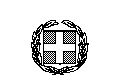 